DJ2700系列 如何使用安卓手机打印注意：HP Smart创建账户方法请点击这里操作方法：步骤一：安装HP打印服务插件1首先请确认打印机已连接无线网络且和手机连接同一网络，打印机无线连接设置方法请参考文档链接：DJ2700系列 如何通过手机配置无线、DJ2700系列 如何使用无线网络连接安装驱动打开手机上的应用商店，搜索HP打印服务插件（根据商店不同也有可能是英文名HP Print Service）并安装，插件安装后会在桌面生成图标。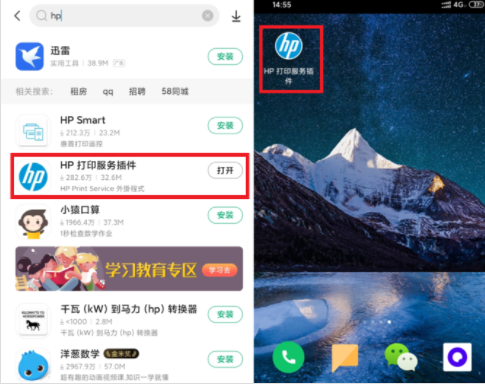 2打开此图标，出现插件使用说明，总共4屏，滑动查看相关使用说明。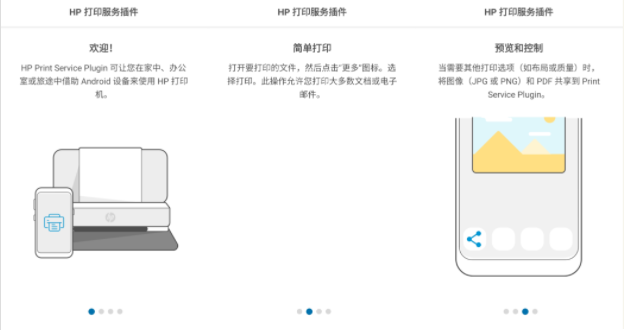 3滑动到最后，会出现插件使用协议提示，勾选同意选项后点击开始。如果这里不进行设置，插件是无法正常工作的。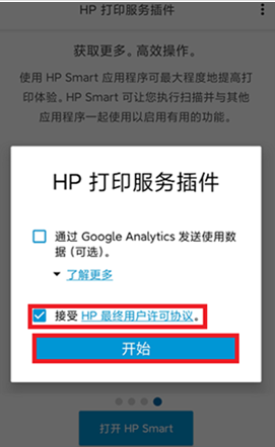 4第4屏界面会提示安装HP SMART应用，点击下方选项会自动跳转到应用市场去搜索此APP。不过安卓手机实现打印只需要打印插件即可，不安装此APP没有任何影响。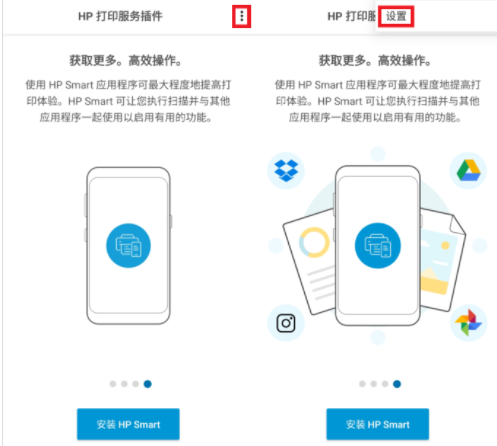 ※如使用华为手机，打印前请做以下设置：1在手机中找到手机管家，打开后点击应用启动管理。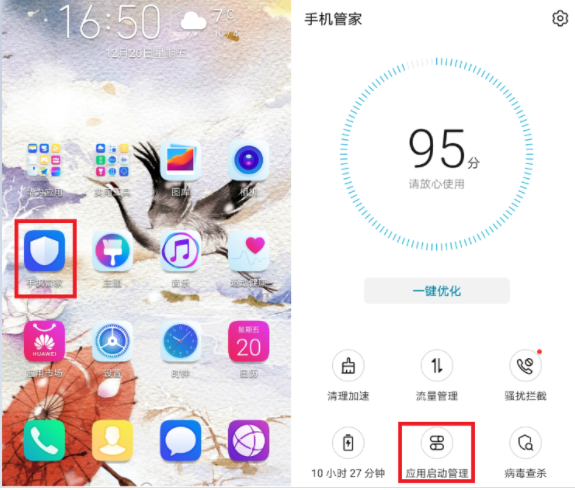 2打开后请找到HP打印服务插件，此插件默认是自动管理状态，关闭自动管理后会出现手动管理提示，请将所有权限都打开后点击确定。其他需要使用的打印应用如WPS建议也这样设置。如果已经是手动管理状态，先打开自动管理再关闭同样会弹出设置权限选项界面。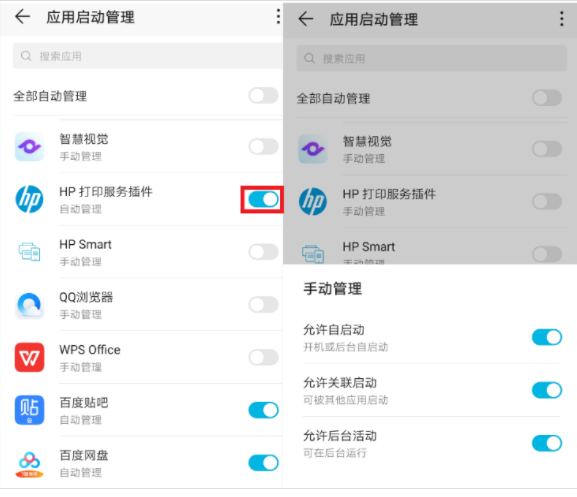 步骤二：打印手机中的文件打印照片1打开手机相册，找到需要打印的照片点击发送/分享以后会有很多软件的选择，选择HP打印服务插件会提示正在准备文件。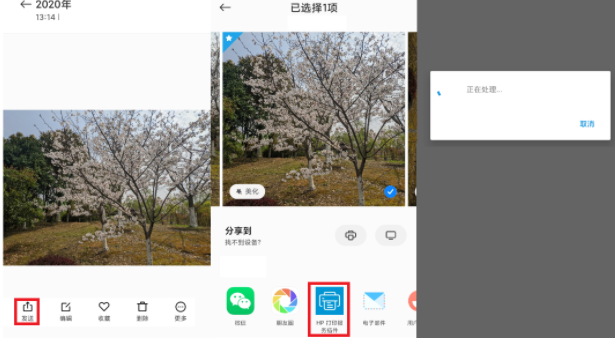 2准备完成以后出现选择打印机的界面，选择需要使用的打印机，出现打印预览界面，可以看到颜色尺寸等打印选项，右上角圆形打印机图标就是打印按钮，点击即可开始打印。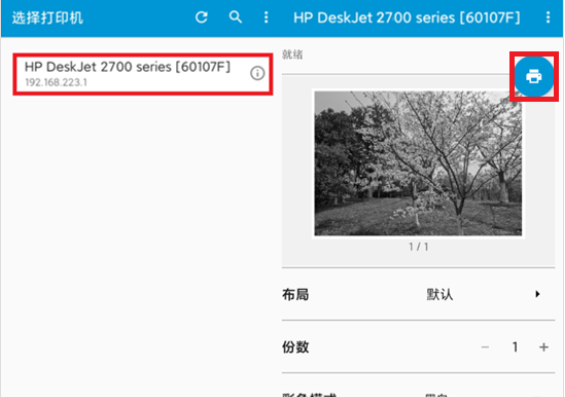 打印文档1以微信中的文档为例，在微信中点击需要打印的文档，出现预览界面点击右上角点状菜单，选择用其他应用打开，安卓手机建议安装WPS Office、通过此软件打开。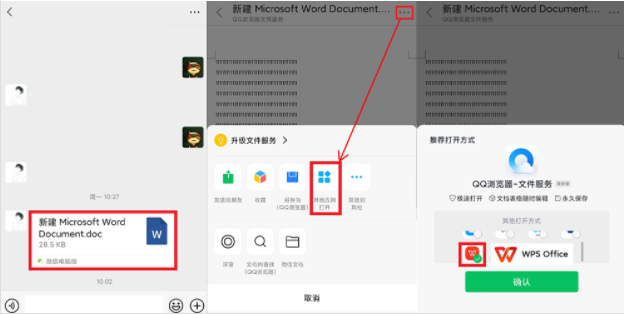 2通过WPS打开文件，点击左下角工具菜单，选择文件菜单的打印选项，选择更多打印方式。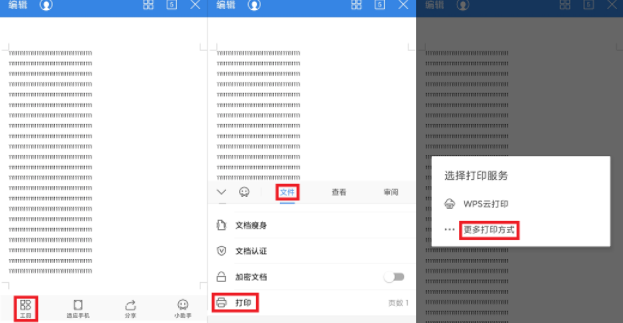 3进入打印设置界面，点击下方打印按钮出现打印服务选择，选择系统打印服务。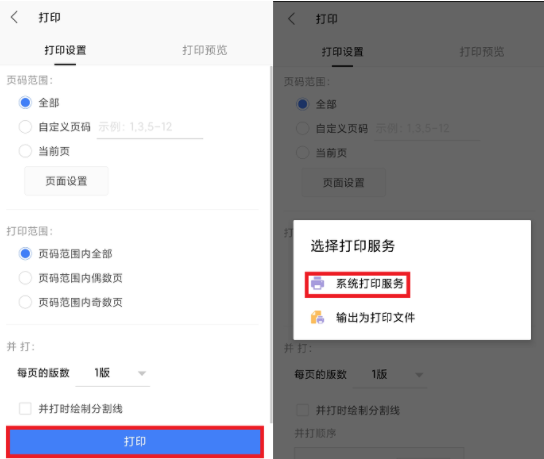 4出现最终打印预览界面，请点击右上角三角图标，在打印机列表中的选择正确的打印机型号，点击圆形打印图标进行打印。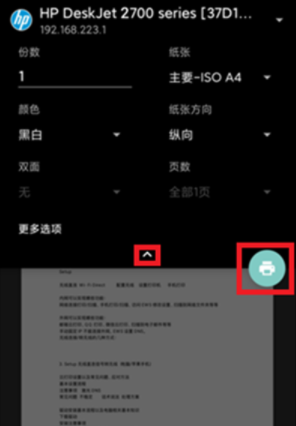 